UNIDADE:_ 	PROFESSOR:  	1º BIMESTRE/2010ALUNO(A):  	Nº  	TURMA:  	1º ano	Ensino Fundamental	DATA:	/__	/ 	Total: 100 pontosA T E N Ç Ã OPreencha o cabeçalho de todas as páginas de sua prova.Não utilize corretor líquido e máquina de calcular.Evite pedir material emprestado durante a prova.Evite falar ou fazer barulho durante a prova, pois poderá atrapalhar seus amigos.Tenha capricho com sua letra.Faça a prova com calma, pensando bem antes de responder as questões. Não se esqueça de revê-las, antes de entregá-la.Você viu quantas coisas já aconteceram na sua vida? E no futuro, o que você acha que vai acontecer?As mudanças que acontecem com o passar do tempo marcaram as etapas da vida de uma pessoa.Questão 01:	(20 pontos / 5 cada)Observe as figuras das pessoas abaixo e classifique-as de acordo com a fase da vida em que se encontram, ligando corretamente:Infância	Adolescência	Bebê	Adulto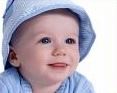 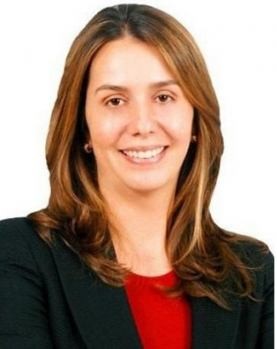 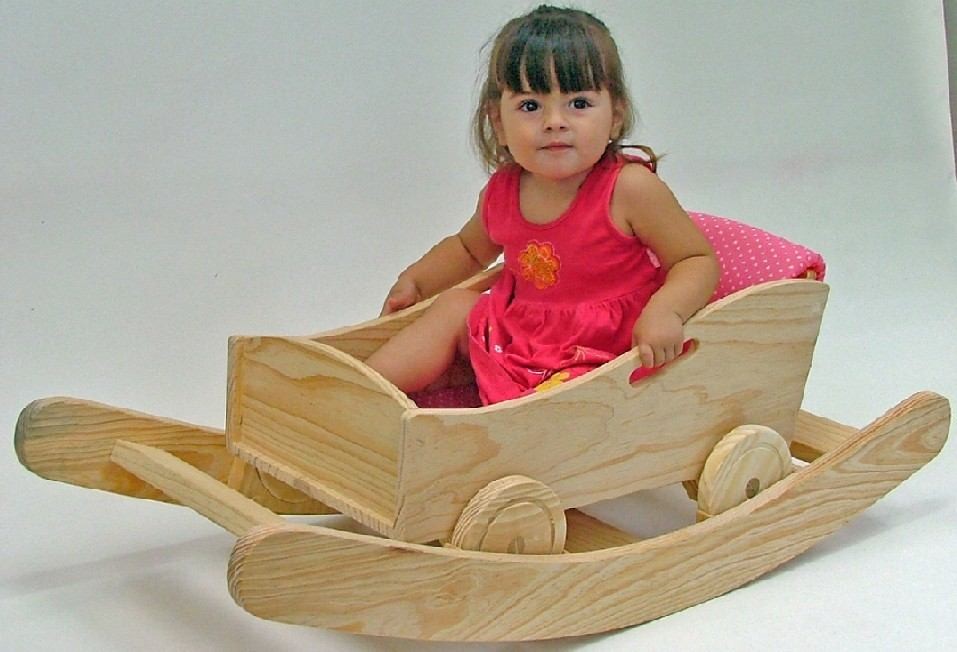 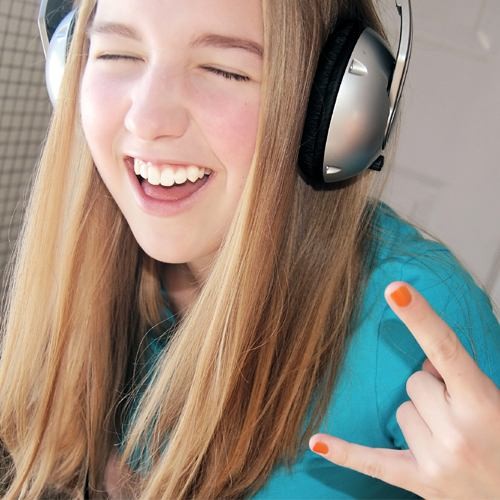 As diferentes etapas da vida do ser humano, da planta e de um animal formam o seu ciclo de vida.Questão 02:	(16 pontos / 4 cada)Observe o ciclo de vida do animal abaixo:Agora pinte a gravura que mostra quando o animal morre.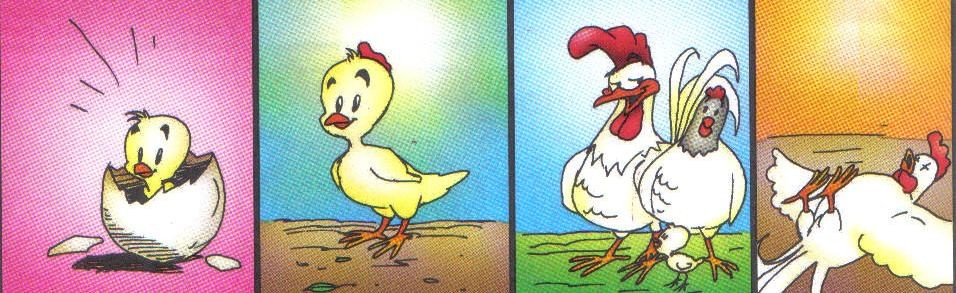 Alguns insetos nascem diferente dos pais, tornando-se iguais a eles quando adultos. É o caso da borboleta.Questão 03:	(20 pontos / 5 cada)Numere corretamente a fase de vida de uma borboleta: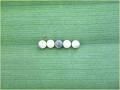 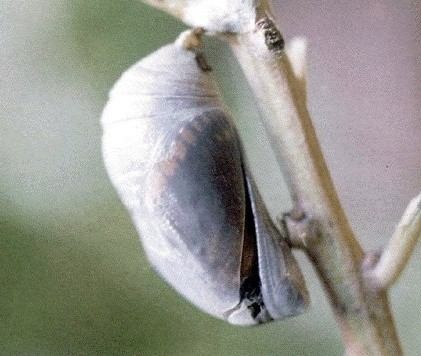 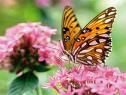 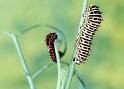 (	)	(	)	(	)	(	)Assim como os animais e os seres humanos, as plantas também são seres vivos.Para crescer as plantas precisam de ar, água, luz do Sol e terra.Questão 04:	(12 pontos)Pensando nisso, desenhe uma planta que recebeu esses cuidados:Em nosso dia – a – dia, utilizamos o que as plantas nos fornecem.Comendo frutas e verduras, você pode crescer mais saudável.Questão 05:	(20 pontos / 4 cada)Envolva a(s) planta(s) que são cultivada(s) na horta: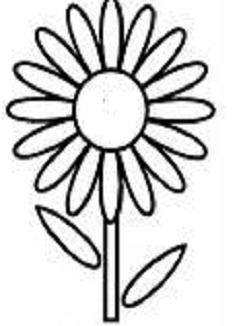 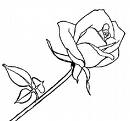 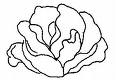 alface	margarida	rosa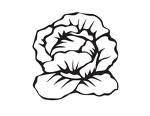 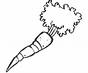 couve	cenoura4/4Questão 06:	(12 pontos / 3 cada)Risque o(s) equipamento(s) utilizado(s) por um agricultor: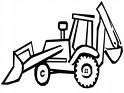 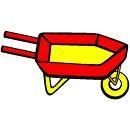 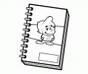 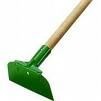 trator	carrinho de mão	caderno	enxada